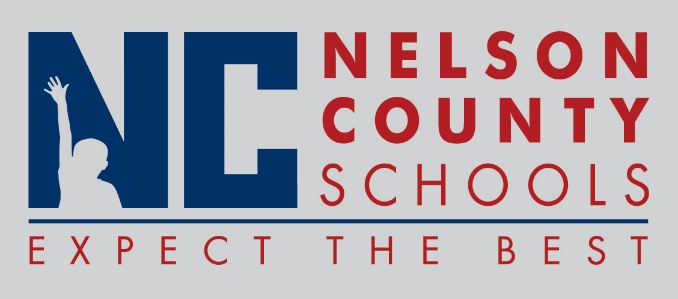 Decision PaperRECOMMENDATION:   	Approval request for instructional fees.RECOMMENDED MOTION:  	I move that the Nelson County Board of Education approve the instructional fees as presented.To:Nelson County Board of EducationFrom:Ann Marie Williamscc:Dr. Anthony Orr, SuperintendentDate:Re: